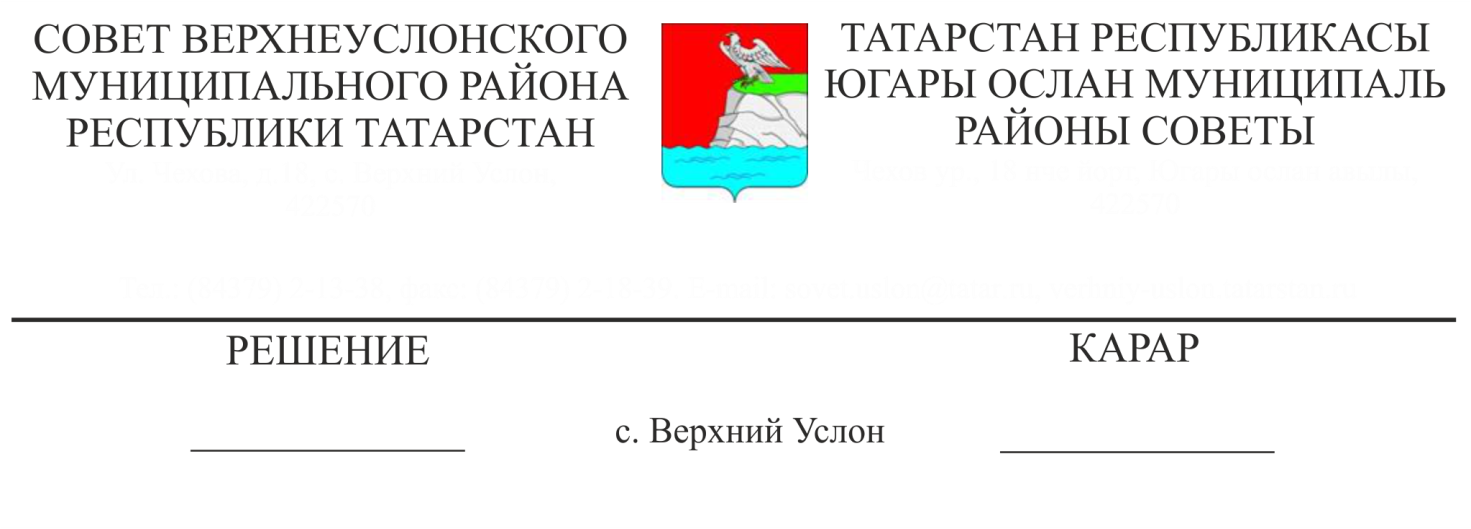 О ходе лицензирования систем водоснабжения на территории сельских поселенийЗаслушав информацию начальника отдела строительства,  ЖКХ, связи и энергетики Исполнительного комитета Верхнеуслонского муниципального района  А.А. Московкина «О ходе лицензирования систем водоснабжения на территории сельских поселений Верхнеуслонского муниципального района»,Совет Верхнеуслонского муниципального района  решил:Информацию о ходе лицензирования систем водоснабжения на территории сельских поселений Верхнеуслонского муниципального района принять к сведению.Внести корректировки в график лицензирования с учетом фактического соответствия водозаборов нормативным требованиям и реальным возможностям финансирования комплекса мероприятий по подготовке и проведению лицензирования.Исполнительному комитету Верхнеуслонского муниципального района:- разработать предложения по внедрению современных технологий понижения жесткости воды;- рассмотреть вопрос выделения сельским поселениям  дополнительных финансовых средств на приведение водозаборов в нормативное состояние;- ускорить процесс создания единой эксплуатирующей организации по водоснабжению населения;- усилить контроль за исполнением графика лицензирования.4. Контроль за исполнением данного решения возложить на постоянную комиссию Совета Верхнеуслонского муниципального района по законности, правопорядку и регламенту.Председатель Совета,Глава  Верхнеуслонского муниципального  района		                                М.Г. Зиатдинов